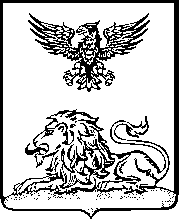 РОВЕНЬСКАЯ ТЕРРИТОРИАЛЬНАЯ ИЗБИРАТЕЛЬНАЯ КОМИССИЯП О С Т А Н О В Л Е Н И ЕО назначении Губаль Г.П. членом участковой избирательной комиссии с правом решающего голоса избирательного участка, участка референдума № 901На основании пункта 9 статьи 26, пункта 5 статьи 27 ФЗ-67 от 12 июня 2002 года «Об основных гарантиях избирательных прав и права на участие в референдуме граждан Российской Федерации», части 8 статьи 30, части 5 статьи31 Избирательного кодекса Белгородской области, руководствуясь постановлением Центральной избирательной комиссии Российской Федерации от 5 декабря 2012 года № 152/1137-6 «О порядке формирования резерва составов участковых комиссий и назначения нового члена участковой избирательной комиссии из резерва составов участковых комиссий» (с изменениями, внесенными постановлениями ЦИК России от 16 января 2013 года № 156/1173-6, от 26 марта 2014 года № 223/1436-6, от 10 июня 2015 года № 286/1680-6, от 01 ноября 2017 года № 108/903-7), рассмотрев кандидатуры, зачисленные в резерв состава участковой избирательной комиссии № 901, Ровеньская территориальная избирательная комиссия постановляет:Назначить в состав участковой избирательной комиссии избирательного участка, участка референдума № 901 Губаль Галину Павловну, предложенную в резерв состава участковой избирательной комиссии Региональным отделением Всероссийской партии «Родина» в Белгородской области.Разместить настоящее постановление на странице территориальной избирательной комиссии на официальном сайте Избирательной комиссии Белгородской области в информационно-телекоммуникационной сети «Интернет» и направить в участковую избирательную комиссию избирательного участка, участка референдума № 901.Контроль за выполнением настоящего постановления возложить на председателя Ровеньской территориальной избирательной комиссии Е.В. Макарову.РОВЕНЬСКАЯ ТЕРРИТОРИАЛЬНАЯ ИЗБИРАТЕЛЬНАЯ КОМИССИЯул. Ленина, д. 50, пос. Ровеньки, Белгородская область, 309740тел./факс: (47238) 5-68-65e-mail: rovenki@tik.belregion.ru01.12.2023 г.  № 01-07/297Губаль Г.П.УведомлениеО назначении в участковую избирательную комиссию с правом решающего голоса избирательного	участка,	участка референдума № 901Уважаемая Галина Павловна !На основании пункта 9 статьи 26, пункта 5 статьи 27 ФЗ-67 от 12 июня 2002 года «Об основных гарантиях избирательных прав и права на участие в референдуме граждан Российской Федерации», части 8 статьи 30, части 5 статьи 31 Избирательного кодекса Белгородской области, руководствуясь постановлением Центральной избирательной комиссии Российской Федерации от 5 декабря 2012 года № 152/1137-6 «О порядке формирования резерва составов участковых комиссий и назначения нового члена участковой избирательной комиссии из резерва составов участковых комиссий» (с изменениями, внесенными постановлениями ЦИК России от 16 января 2013 года № 156/1173-6, от 26 марта 2014 года № 223/1436-6, от 10 июня 2015 года№ 286/1680-6, от 01 ноября 2017 года № 108/903-7), Ровеньская территориальная избирательная комиссия уведомляет Вас о планируемом решении назначить Вас в состав участковой избирательной комиссии избирательного участка, участка референдума № 901 из резерва состава вышеназванной участковой избирательной комиссии.ПредседательРовеньской территориальнойизбирательной комиссии	Е.В. МакароваУведомление получил:	Г.П. Губаль05 декабря 2023 года№ 36/244-1ПредседательРовеньской территориальной избирательной комиссииЕ.В. МакароваСекретарьРовеньской территориальной избирательной комиссииА.В. Евтухова